BestCare Treatment Services Position Description Title: 			Detox Associate Program: 		Detox Programs  Program Location:	Redmond or Klamath Falls, Oregon Employment Status: 	Full-Time, Part-Time, On-Call Reports To: 		Program Supervisor or Director  Effective Date: 		September 2021 General Duties: The Detox Associate/Tech works in our medically managed detoxification unit along with a team of experienced RN's, LPN’s, Detox Counselors, Recovery Mentors, and Physicians. The Detox Tech position assists the RN/LPN as they collect objective and subjective data from observations, examinations, interviews and written records in an accurate and timely manner. Assist clients as they are being medically detoxified. Documents care provided in the electronic health record. Collaborates with the team to carry out the plan of care. Follows nursing orders and carries out tasks as assigned by RN/LPN. Provides an environment conducive to safety and health. Orientation provided. 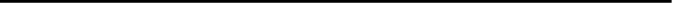 Job Relationships: Reports to: 			Detox Supervisor and Program Director Employees Supervised:		None Minimum Requirements: Current CPR certification For individuals recovering from the disease of alcoholism and/or from other drug addiction, have maintained continuous sobriety for the immediate past two years at the time of hire. Medical experience is preferred but not required.  Skills Required: The ability to communicate well with both patients and other medical staff. The ability to provide supportive, non-judgmental care to clients recovering from alcohol/substance abuse. The ability to ensure a safe and clean working environment complying with Oregon OSHA, BestCare Policies and  The ability to work as part of a collaborative interdisciplinary team Duties will include: Taking Vital signs,  Keeping detox quiet Answering phones and assist with housekeeping duties,  May assist with the intake process, Performing UA’s for drug, alcohol and pregnancy testing, Using motivational interviewing and active listening to support clients recovering from drug/alcohol dependence, Checking in visitors and supervise detox clients, Assisting with activities of daily living when indicated, Assuring quality of care by adhering to therapeutic standards; following detox and nursing division’s philosophies and standards of care set by the state board of nursing, state nurse practice act, and OAR’s for detox programs, Assisting with referrals to outside agencies as indicated, Supervise detox clients Other duties as assigned Language: English – written & spoken required; bi-lingual preferred Tools and Equipment Used: Must demonstrate entry level computer skills, with the ability to use an electronic health record in order to perform intakes and document care.Office equipment including multi line phones, fax, and copy machines.  Medical equipment including blood pressure cuff (digital and manual), pulse oximeter, digital thermometer.Physical Demands:  The physical demands described here are representative of those an employee encounters while performing the essential functions of this job. Reasonable accommodations may be made to enable individuals with disabilities to perform the essential functions. While performing this job, the employee is regularly required to reach with hands and arms. The employee is frequently required to stand, walk, and use hands to handle, feel or operate objects or controls. The employee is occasionally required to sit; climb or balance; stoop, kneel, crouch, or crawl; and talk and hear. The employee must occasionally lift and/or move up to twenty (20) pounds. Specific vision abilities required by this job include close vision and the ability to adjust focus. May be exposed to hazardous waste in the course of performing job duties. Work Environment: The work environment characteristics described here are representative of those an employee encounters while performing the essential functions of this job. Reasonable accommodations may be made to enable individuals with disabilities to perform the essential functions. The position requires the employee to wear nursing scrubs and/or dress in a professional manner that meets the standards for professional employees in Central Oregon and as directed by the Nurse supervisor.  THIS JOB DESCRIPTION DOES NOT CONSTITUTE AN EMPLOYMENT AGREEMENT BETWEEN THE EMPLOYER AND THE EMPLOYEE, AND IS SUBJECT TO CHANGE BY THE EMPLOYER AS THE NEEDS OF THE EMPLOYER AND REQUIREMENTS OF THE JOB CHANGE. ______________________________ 		__________________________ Employee’s Signature 				Supervisor’s Signature Date:_________________________ 		Date:______________________ 